January 22, 2018-ALL DAY!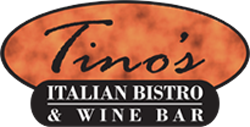 8775 Centre Park DriveColumbia, MD 410-730-TINO (8466)Bring your family to Tino’s on January 22nd, and Waterloo will receive 10% of yourpurchase cost! Enjoy great food while supporting the PTA.REMEMBER TO TAKE THIS FLYER WITH YOU!If you can, please make a reservation and mention the fundraiser!January 22, 2018-ALL DAY!8775 Centre Park DriveColumbia, MD 410-730-TINO (8466)Bring your family to Tino’s on January 22nd, and Waterloo will receive 10% of yourpurchase cost! Enjoy great food while supporting the PTA.REMEMBER TO TAKE THIS FLYER WITH YOU!If you can, please make a reservation and mention the fundraiser!